Impresso em: 07/08/2023 21:15:07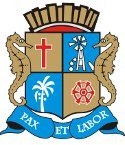 Matéria: PL 236-2020Autor: EDUARDO LIMAGoverno de Sergipe Câmara Municipal de AracajuReunião: 32 SESSÃO OrdináriaData: 03/05/2022Parlamentar	Partido	Voto	HorárioBRENO GARIBALDE CÍCERO DO SANTA MARIA EDUARDO LIMAEMÍLIA CORRÊA FABIANO OLIVEIRA FÁBIO MEIRELES ISACLINDA BRASIL PAQUITO DE TODOS PR. DIEGOPROF. BITTENCOURT PROFª. ÂNGELA MELO RICARDO MARQUES RICARDO VASCONCELOSSÁVIO NETO DE VARDO DA LOTÉRICA SGT. BYRON ESTRELAS DO MAR SHEYLA GALBASONECAANDERSON DE TUCAUNIÃO BRASIL PODEMOS REPUBLICANOS PATRIOTAPP PODEMOS PDTPSOL SOLIDARIEDADE PPPDT PTCIDADANIAREDE PODEMOS REPUBLICANOS CIDADANIA PSDPDTSIM SIM SIM SIM SIM SIM SIM NÃO SIM SIM SIM NÃO SIM SIM SIM SIM SIM SIMNão Votou14:07:1814:07:2414:07:0914:07:1714:07:2214:07:1814:07:1614:07:1514:07:1814:07:0914:07:1614:07:0914:07:1414:07:1214:07:3314:07:4114:07:1714:07:36NITINHODR. MANUEL MARCOS VINÍCIUS PORTO BINHOJOAQUIM DA JANELINHAPSD PSD PDT PMNSOLIDARIEDADEO Presidente não Vota Não VotouNão Votou Não Votou Não VotouTotais da Votação	Sim: 16Resultado da Votação: APROVADONão: 2Abstenção: 0	Total de Votos Válidos: 18